The New Class 2016The Insurance Institute of Manchester is offering you the chance to join a programme to help you develop your career. We are looking for people who are enthusiastic about their jobs and keen to develop both themselves and our industry. Over 12 months from October 2016, successful applicants will attend 6 workshops, the dates will be announced in advance and each will last 2-3 hours, plus a trip to Lloyd's. There will also be projects for the class to work on  together to develop key soft skills such as project management, communications, report writing and team work.The training sessions will develop attendees as individuals and also benefit the company they work for, at no cost to the company.The New Class 2016Application FormApplicants to the programme agree that the IIM can contact them with details of events that they believe could be of interest to them and to send them surveys related to the programme. Successful applicants' details and photographs taken at events may be used in press releases and other media by The Insurance Institute of Manchester and The Chartered Insurance Institute.The closing date for applications is Monday 12th September 2016Email your completed form to lii.manchester@cii.co.uk or post it to: The Insurance Institute of Manchester, Barlow House, Minshull Street, Manchester, M1 3DZEntry CriteriaYou don't need to be a CII member to apply, but if you get on to the programme with us, we are sure you will want to be one soon!suggested 2-5 years experience in the industryworking towards or thinking about professional qualificationsfrom any section of the industry (e.g. operations, IT, etc.)application supported by your line manager and employerpassionate about developing yourself!How to enter:Check that you meet the entry criteria and that your line manager is on board with you applyingComplete the application form; don't forget to ask you line manager to sign itEmail it to lii.manchester@cii.co.uk or post it to: The Insurance Institute of ManchesterBarlow HouseMinshull StreetManchesterM1 3DZPlease make sure that all of your details are completed so that we can contact you.The closing date for applications is Monday 12th September 2016How to enter:Check that you meet the entry criteria and that your line manager is on board with you applyingComplete the application form; don't forget to ask you line manager to sign itEmail it to lii.manchester@cii.co.uk or post it to: The Insurance Institute of ManchesterBarlow HouseMinshull StreetManchesterM1 3DZPlease make sure that all of your details are completed so that we can contact you.The closing date for applications is Monday 12th September 2016Applicant Information Applicant Information First Name:Surname:Current Position: Company Name :Company Address:Postcode:Telephone: Mobile:Email: Qualifications:Years of industry experience:Career Details (no more than 200 words)A brief overview of your career to date and any additional studying or courses undertaken.  Course Interest (no more than 200 words)An outline of why you are interested in being part of the course.Career Development (no more than 200 words)How do you think this programme would help to develop your career?Industry Issues (no more than 200 words)What issues do you see facing the industry at the moment and how might they impact your role?Industry Excellence (no more than 200 words)In what areas do you think the industry excels, and why?I declare that the contents of this declaration form are true to the best of my knowledgeI declare that the contents of this declaration form are true to the best of my knowledgeI declare that the contents of this declaration form are true to the best of my knowledgeI declare that the contents of this declaration form are true to the best of my knowledgeApplicant’s Signature:Date: Line Manager’s Signature: Date: Line Manager's Name:         Line Manager’s Role: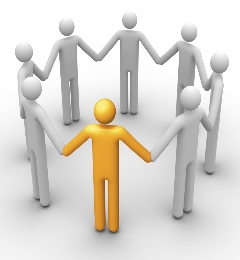 